附件12023年广东省用户满意等级评价结果（以下排名不分先后）用户满意标杆企业用户满意星级企业用户满意星级产品用户满意星级工程用户满意星级服务用户满意星级班组企业名称广东省基础工程集团有限公司广东联塑科技实业有限公司企业名称中国联合网络通信有限公司深圳市分公司中国电信股份有限公司梅州分公司广州市电力工程有限公司广东一方制药有限公司广东中南钢铁股份有限公司广州市第二市政工程有限公司珠海市丰兰实业有限公司广东豪源建设有限公司广州广日电梯工业有限公司广东省第五建筑工程有限公司广东省源天工程有限公司立乔建设集团有限公司企业名称日立电梯（中国）有限公司珠海优特电力科技股份有限公司蒙娜丽莎集团股份有限公司广州珠江钢琴集团股份有限公司深圳市成天泰电缆实业发展有限公司广州南洋电缆集团有限公司佛山市恒华发建设发展有限公司广东耀粤建设工程有限公司广东汇盈电力工程有限公司广东耀天顺建设工程有限公司广东圣辉电力工程有限公司深圳市中金岭南有色金属股份有限公司韶关冶炼厂广东建恒建筑工程有限公司珠海市得一有限公司中山市恒乐电器有限公司广东宏际线管实业有限公司佛山市虹桥家具有限公司广东保伦电子股份有限公司广东威法定制家居股份有限公司企业名称产品名称品牌名称广东坚美铝型材厂（集团）有限公司铝合金型材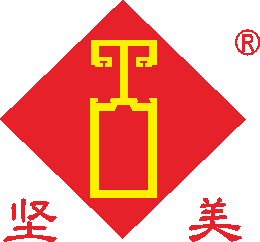 江门市金羚排气扇制造有限公司排气扇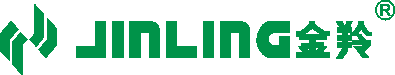 广东塔牌集团股份有限公司水泥塔牌广东中南钢铁股份有限公司易切削钢热轧圆盘条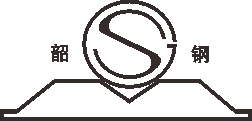 广东中南钢铁股份有限公司冷镦和冷挤压用钢盘条广东中南钢铁股份有限公司钢筋混凝土用热轧带肋钢筋广东中南钢铁股份有限公司低合金高强度结构钢热轧钢板广州广日电梯工业有限公司电梯广日深圳市奔达康电缆股份有限公司电线电缆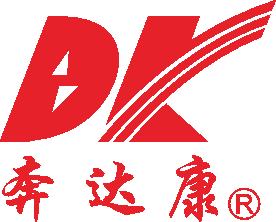 广东佳华铝业有限公司喷涂铝材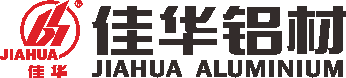 东莞市天球实业有限公司扣式电池天球广州造纸集团有限公司新闻纸广纸日立电梯（中国）有限公司电梯、扶梯、自动人行道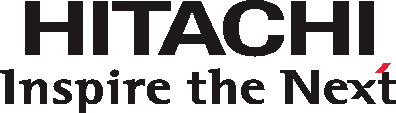 广州珠江钢琴集团股份有限公司钢琴恺撒堡深圳市成天泰电缆实业发展有限公司电线电缆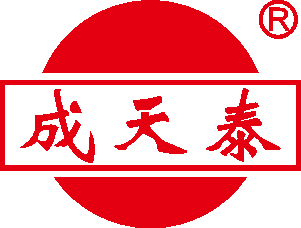 广东中联电缆集团有限公司电线电缆中联茂名石化实华股份有限公司白油茂化实华茂名实华东油化工有限公司MTBE茂化实华珠海市润星泰电器有限公司5G基站半固态压铸铝合金散热壳体产品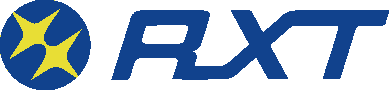 广东奔立尔实业集团有限公司校服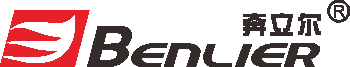 广州麦科凌电力装备有限公司复合绝缘子MPC广东联塑科技实业有限公司给水PE管材管件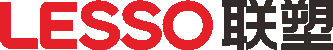 广东联塑科技实业有限公司PVC给排水管广东联塑科技实业有限公司PP-R/PE-RT管材管件广东珠江电线电缆有限公司ZC-BVR-450/750V 1×2.5mm2 电缆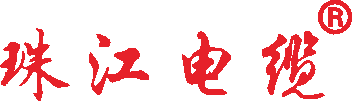 广东珠江电线电缆有限公司ZC-YJV-0.6/1KV 3×6mm2 电缆佛山市虹桥家具有限公司办公家具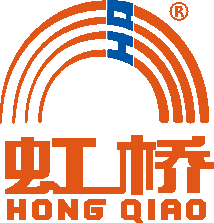 广东保伦电子股份有限公司LED大屏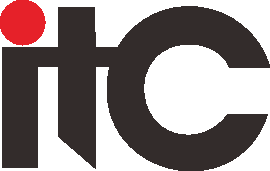 广东威法定制家居股份有限公司定制家居产品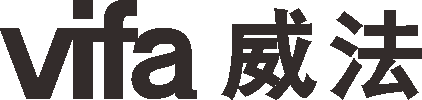 企业名称工程名称广东立胜综合能源服务有限公司安恒智能科技有限公司光伏发电项目EPC总承包工程广东立胜综合能源服务有限公司佛山市诚德新材料有限公司分布式锂电池储能系统项目广州市电力工程有限公司500千伏科北输变电工程广州市第二市政工程有限公司开平市赤坎古镇大道工程勘察设计施工总承包广州市第二市政工程有限公司佛山市南海区里水河流域治理项目（鹤峰、共同、和顺截污管网工程）广东省源天工程有限公司汕尾市区供水节水改造工程（公平水库-汕尾管道输水工程）一期工程广东省源天工程有限公司深圳110kV国际机场二专用变电站输变电工程广东省源天工程有限公司阳山县疾控能力建设项目（完善检验检测中心、完善应急能力设备、冷链建设）立乔建设集团有限公司八甲镇村教帮扶项目立乔建设集团有限公司阳江市环保工业园制革基地市政基础设施建设项目一期勘察设计施工总承包（EPC)广东大禹水利建设有限公司练江流域综合整治潮阳区谷饶涝区新建谷饶泵站工程勘察设计施工总承包广东大禹水利建设有限公司汕头市潮南区峡山电排站扩建工程EPC总承包广东大禹水利建设有限公司汕头市潮南区南山截流扩宽工程EPC总承包广东大禹水利建设有限公司汕头市潮南区秋风水司马浦电排站工程EPC总承包广东大禹水利建设有限公司白云湖水务公共服务设施配套工程(二期)一公共服务类广东大禹水利建设有限公司饶平县第二水厂取水口上移工程施工总承包广东省水利水电第三工程局有限公司横琴新区环岛西路二期及环岛西路至长隆大道绕行大横琴山道路工程广东省水利水电第三工程局有限公司西樵镇太平排涝泵站工程广东省水利水电第三工程局有限公司揭阳市区进贤门大道延伸段榕江跨河景观大桥广东省基础工程集团有限公司知识城知识大道（一期）工程第二标段广东省基础工程集团有限公司徐闻县妇幼保健院新综合大楼建设项目广东省基础工程集团有限公司石沙路道路升级改造（庆丰三路-客车厂）施工总承包广东省基础工程集团有限公司信宜市一河两岸南延工程（南环桥至六运高速出口段）工程(EPC项目)广东省基础工程集团有限公司惠东县新平大道改建工程勘察设计、采购、施工总承包（EPC）项目广东省基础工程集团有限公司惠东县城江南路（东北段）市政工程广东省基础工程集团有限公司兴宁市第二自来水厂扩建工程广东省基础工程集团有限公司佛山市城市轨道交通三号线工程土建工程3204-2标广东省基础工程集团有限公司云城西北延线（白云三线-华快三期）工程施工总承包广东省基础工程集团有限公司潮阳区和平镇第二污水处理厂建设工程广东耀粤建设工程有限公司丹灶镇西联社区东村高质量推进农村生活污水治理工程广州市盾建建设有限公司220kV石井～环西电力隧道（西湾路～石沙路段）土建工程（施工3标）工程广东耀天顺建设工程有限公司万悦府（一期）1#、2#住宅楼工程广东耀天顺建设工程有限公司顺德高新区二环路口路面和供水管道修复工程广东鸿圣建设工程有限公司荷城街道兴国路以南、杨梅河以东地块场地平整工程广州南方电力技术工程有限公司110千伏美林输变电工程（不含变电站土建及通信）广东建恒建筑工程有限公司广宁县南片墟镇老旧小区改造项目(一期石涧片区)施工广东建恒建筑工程有限公司江屯镇镇区主次干道改造提升工程项目广东建恒建筑工程有限公司容桂街道细滘产业园项目广东省基础工程集团有限公司河源市区城南棚户区改造项目风光安置小区（二）广东能洋电力建设有限公司潮州220千伏乐桥（斗文）输变电工程企业名称专项服务名称日立电梯（中国）有限公司电梯售后服务中国联合网络通信有限公司广州市分公司通信服务广州广日电梯工业有限公司电梯安装、维修、改造广州竣盛工程造价咨询有限公司工程造价咨询服务广州竣盛工程造价咨询有限公司工程建设招标代理服务广东欧姆龙电力工程有限公司低压运维服务珠海市得一有限公司农产品批发服务珠海市得一有限公司供应链管理服务广州麦科凌电力装备有限公司复合绝缘子售后服务广东威泰电力工程有限公司电力工程设计及施工服务广东立信电力服务有限公司电力综合服务企业名称班组名称广州长运集团有限公司省汽车客运站服务监督部服务三班